University of Algiers2. Laboratory Of  Prévention And Ergonomics. Applications of ergonomics in developing countries: reality and perspectives.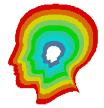 [ 26-28 October 2015, Hotel  El- Riadh] Algiers.-Application form for Registration -1- Name:………………………….. surname:………….………….………………………………..2- Sex:……………...… Male ………………Female……...……..……………….…..……..3- Qualifications:  Degree    engineer    Master      PhD student    doctorat  4- Profession: ……………………...………………………………………………...........................5-Rank career: ...................................................................................................................................
6- Specialization: ……….……………………….……….………………………………………….
7- Institution:…………………………………………….….………………….……………………8- Address:…………………………...………………………………………………………………9- Tel : ………………………..………Fax : …………………………….…………………………10-E-mail :…………………………………………………..………..…………………………….11- Catering for speakers and guests during the days of the conference will be at the expense of the conference organizers.12- Speakers need to pay 50% of the hotel expenses (about: 20-25 Euros per night), directly to the hotel. The remaining 50% will be at the expense of the organizers of the conference.13- Could you please return the Application form for Registration before the:  25 July, 2015  by email to:Professor Hamou BoudrifaChairman of the Scientific Committee: University of Algiers2. Algiers.   E-mail: prevention_ergonomics@hotmail.com  Or E-mail: prevention_ergonomics@yahoo.comTél / Fax : 0021321941943 Tél / Fax : 0021321901599 http://www.prevention-ergonomics.com/en/seminaire2015.html 